SUPPLEMENTARY MATERIALSTable 1. Correlational analysis between CECA.Q items and SQUEASE total score.Note: * p < 0.05, ** p < 0.01Fig. 1. Path analysis of the relationships among self-disturbances, self-report cognitive biases, father psychological abuse and psychotic-like experiences.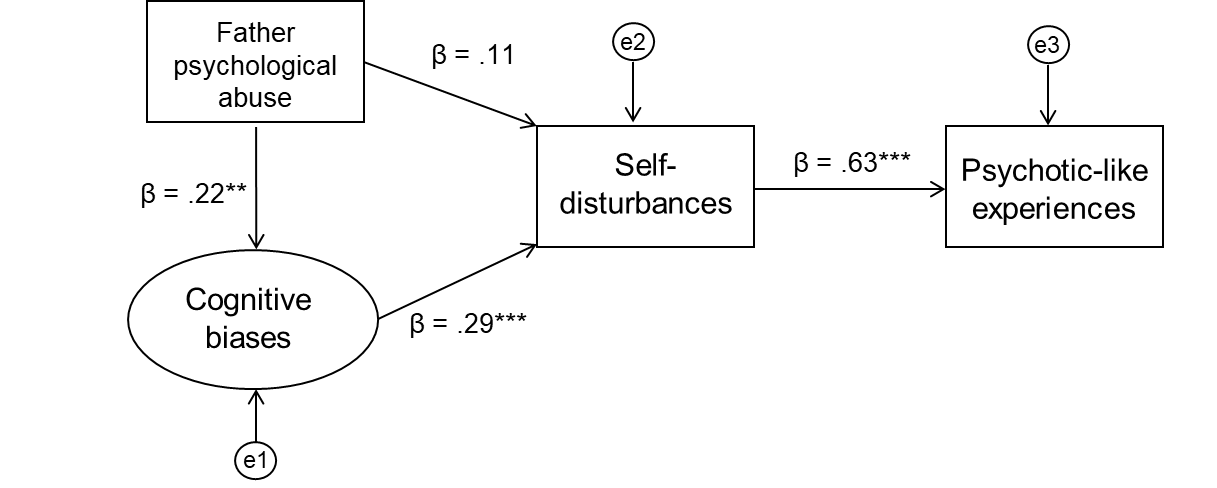 SQUEASECECA.Q subscales’ items:Mother antipathy and neglect (2A)1.-.0352.-.0243..0224..0595..0326.-.1257..0958..0869..11510..12511..01712.-.03313..01314..09215..07816.-.013Mother psychological abuse (2B)1..199**2..0743..153*4..185*5..0566.-.0697..0308..164*9.-.06210..05311..06912..04413..00014..06115.-.01916..02517.-.074Father antipathy and neglect (3A)1..0292..156*3..0944..0815..0356..0077..0568..0639..13110..07411..04812..01913..06014..09215..06616..050Father psychological abuse (3B)1..196**2..0343..202**4..225**5..0516..0367..1138..201**9..171*10..09111..01012..01513..08214..03115..09916.-.10217..060Role reversal (3C)1.-.0822.-.0643..0264.-.0655..1186..0407..1238..0869..01710..143*11..02612..13613..05414.-.06515.-.08916..146*17..070Physical abuse (5)1.-.012Sexual abuse (6)1..0472..0973..102